ПРИЛОЖЕНИЕ № 2к решению городскойДумы Краснодараот ___________ № ___________«ПРИЛОЖЕНИЕ № 4к Правилам благоустройстватерритории муниципального образования город КраснодарТРЕБОВАНИЯ к размещению информационных конструкций н территории муниципального образования город Краснодар1. Типы разрешённых и запрещённых информационных конструкций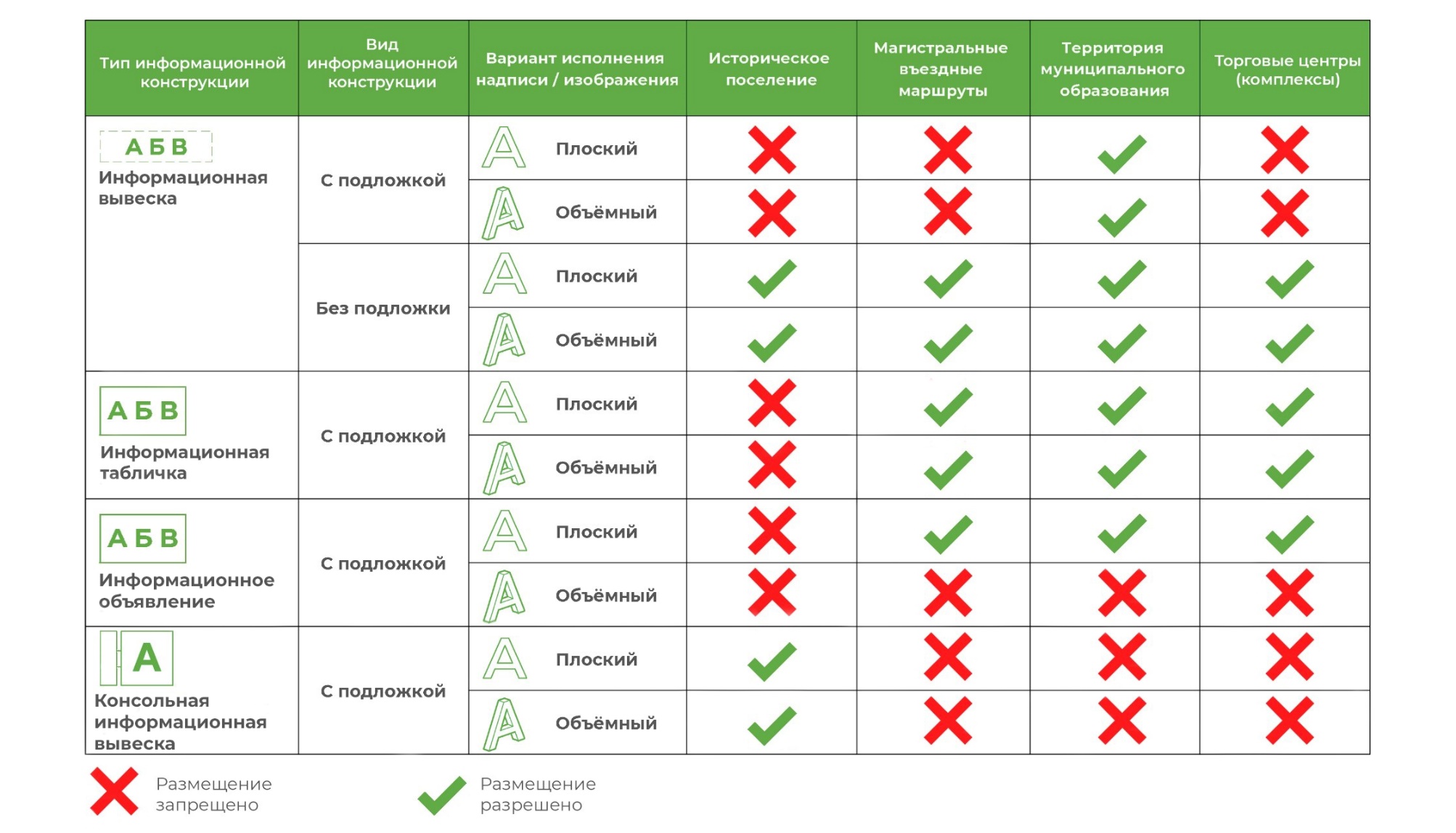 2. Информационные вывески 2.1. Виды информационных вывесок: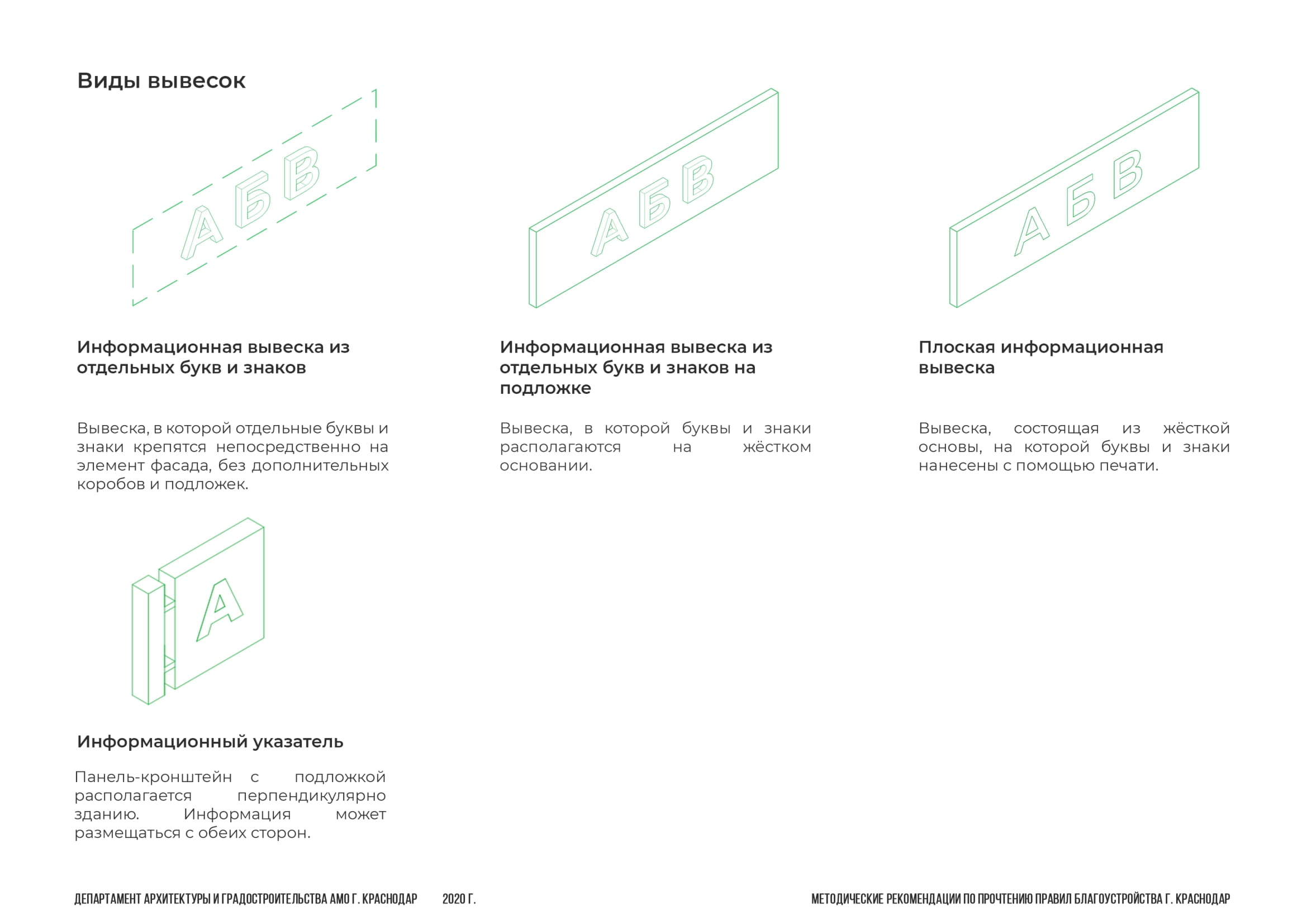 2.2. Допустимые размеры для информационных вывесок с подложкой и из объемных букв и знаков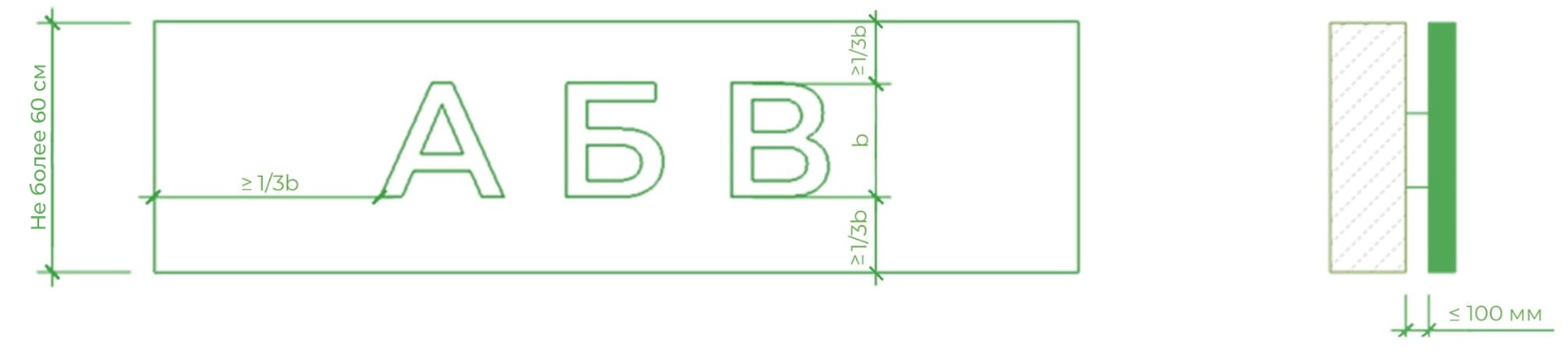 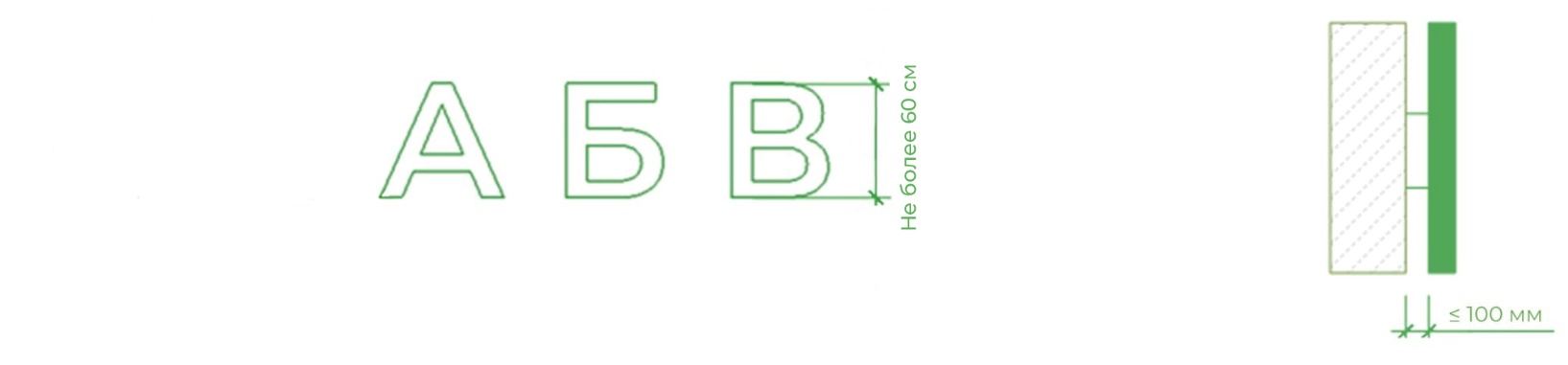 В соответствии с пунктом 19.2.3 настоящих Правил благоустройства.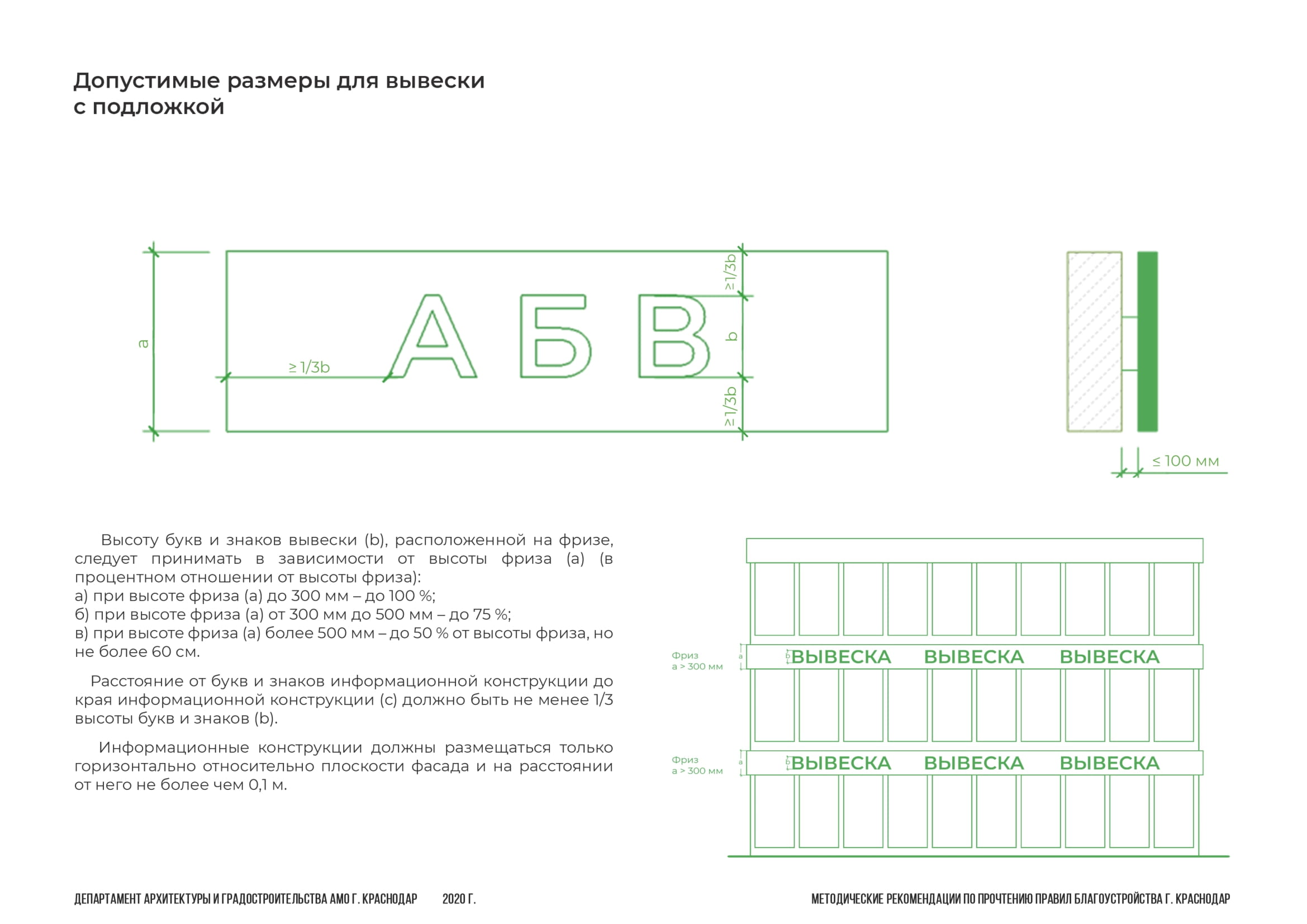 3. Информационные таблички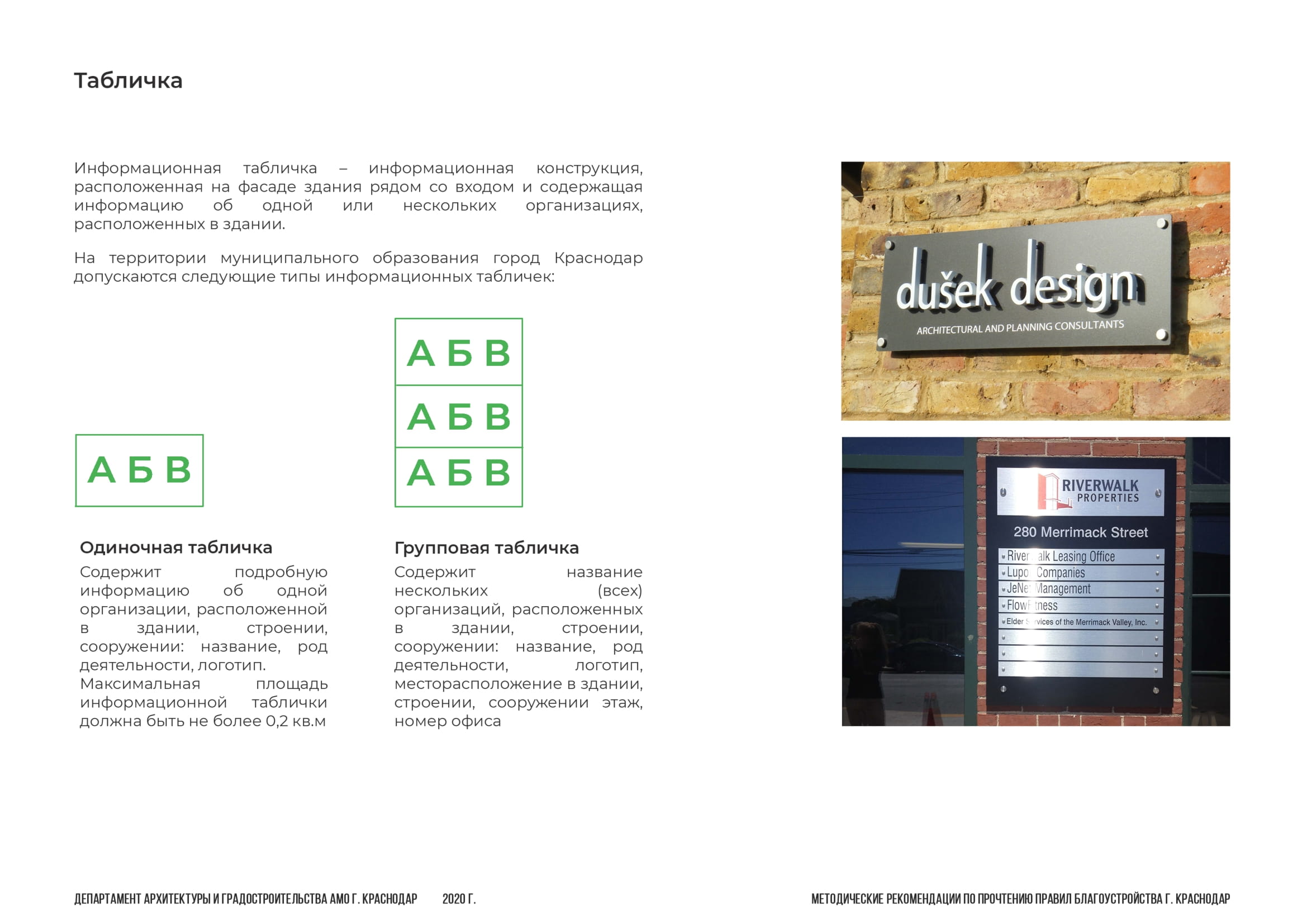 3.1. Требования к размещению информационных табличек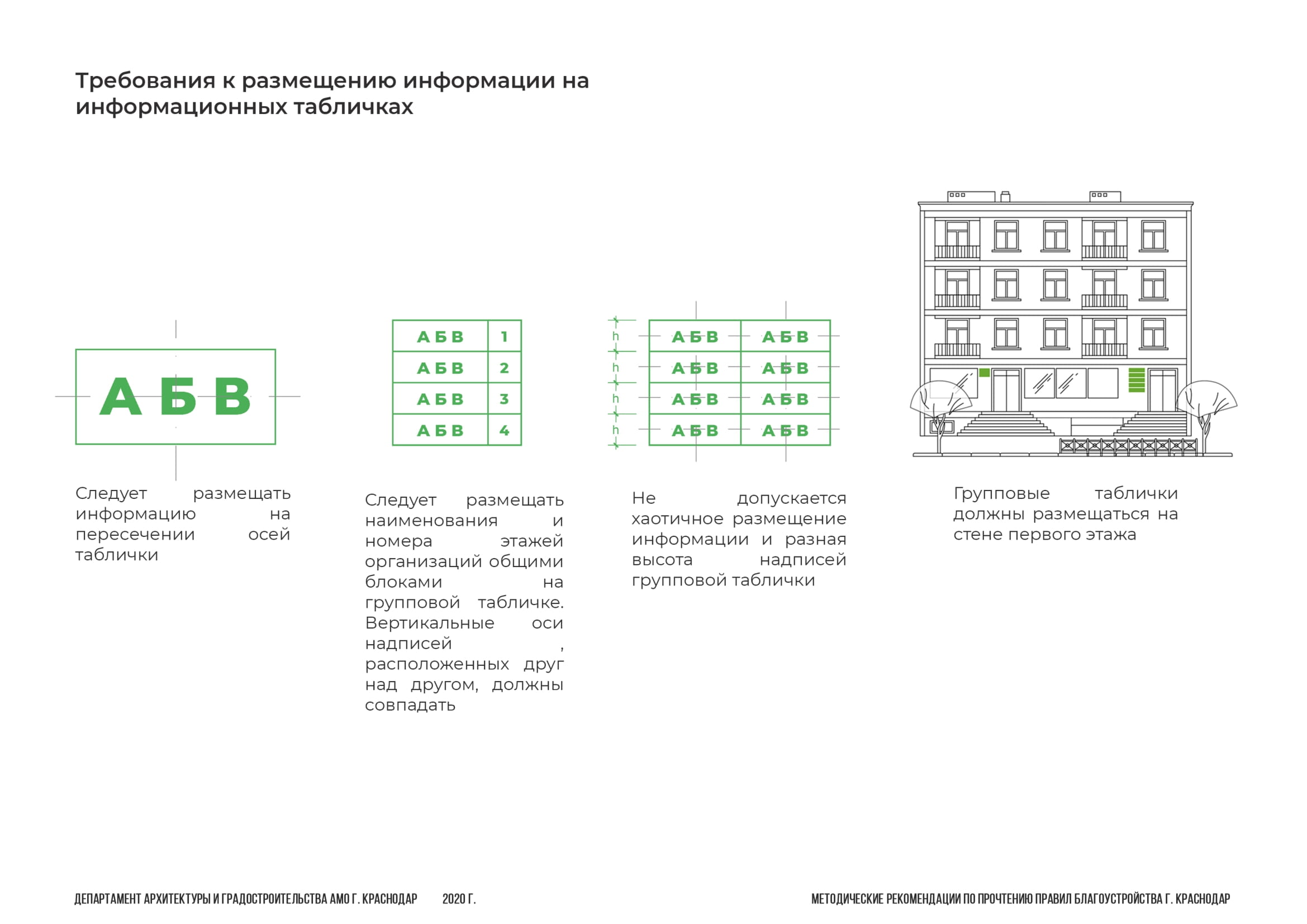 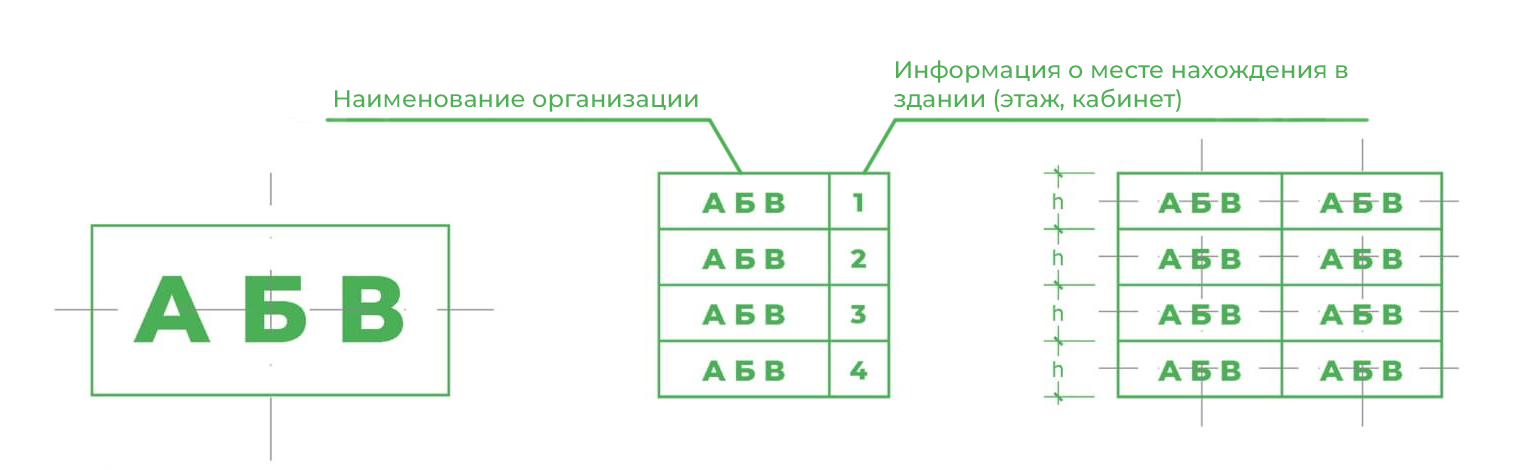 4. Колористическое решение, применяемое при размещении информационных конструкцийНа территории города Краснодара на фасадах зданий, строений и сооружений размещать информационные вывески и информационные таблички в соответствии с колористическим решением согласно каталогу цветов по RAL CLASSIC в следующих цветах: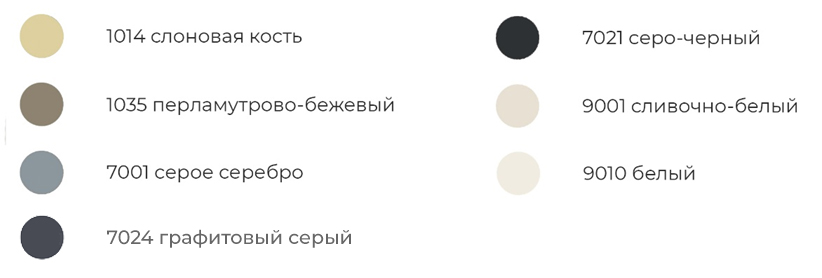 5. Информационные объявления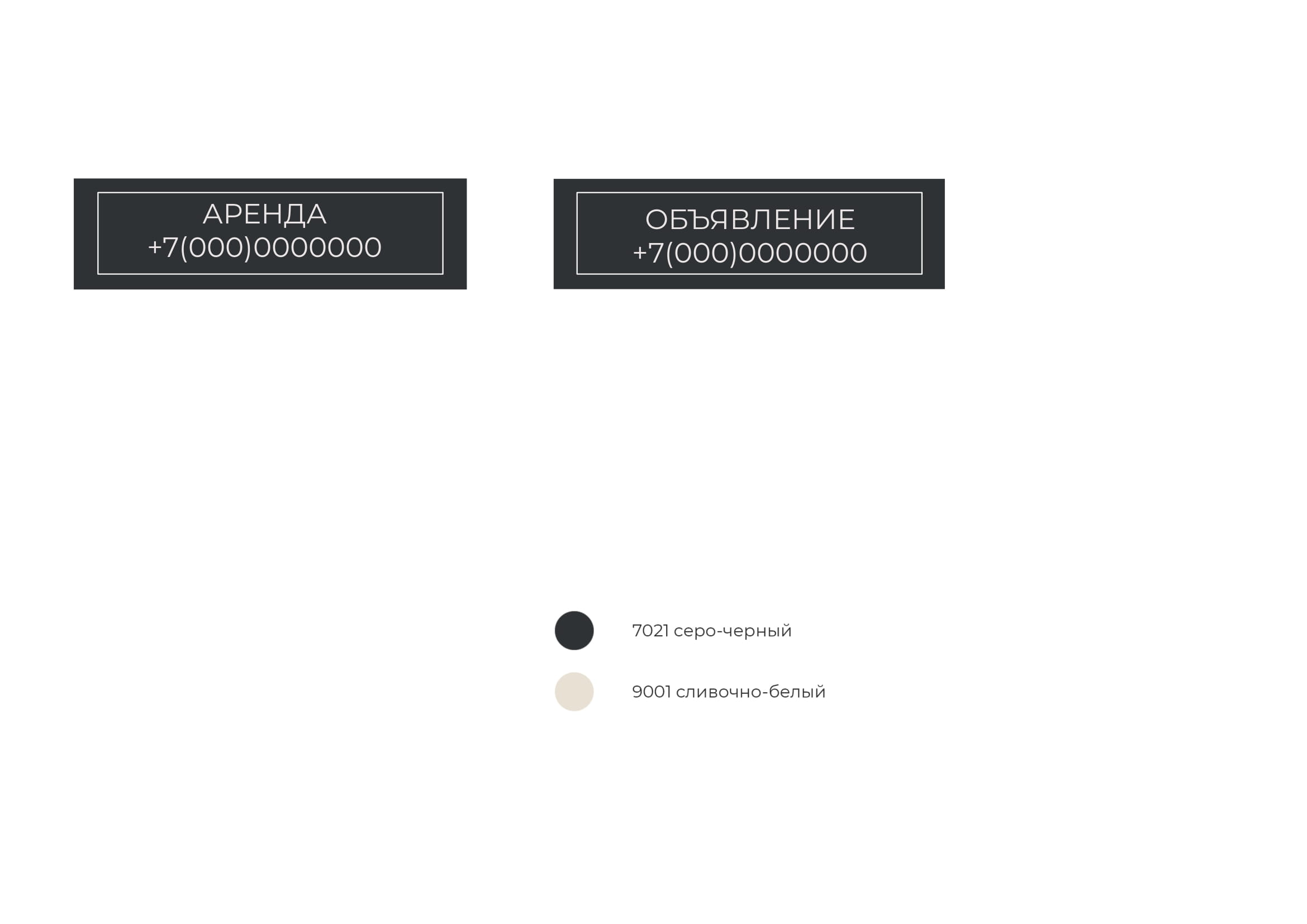 5.1. Цветовое решение, применяемое при размещении информационных объявленийНа территории города Краснодара на фасадах зданий, строений и сооружений размещать информационные объявления в соответствии с колористическим и цветовым решением согласно каталогу цветов по RAL CLASSIC в следующих цветах: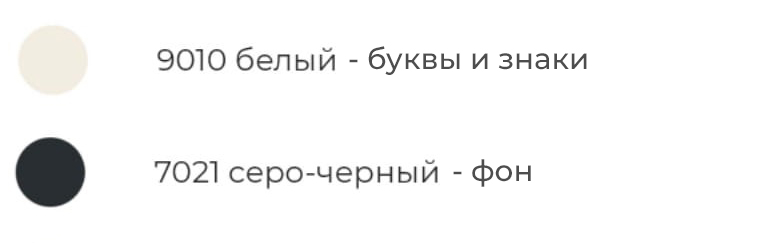 6. Консольная информационная вывеска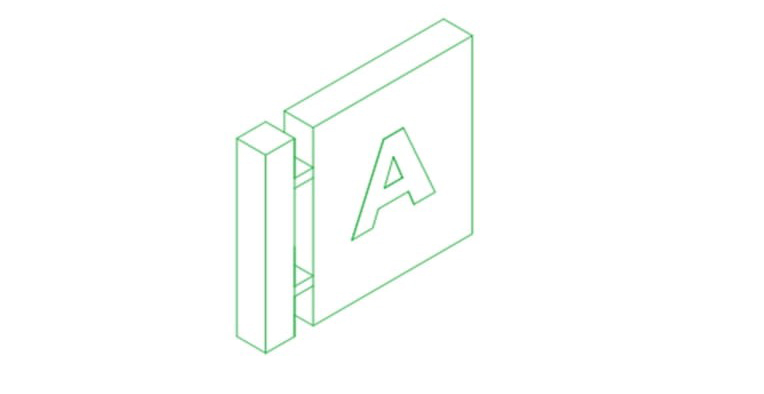 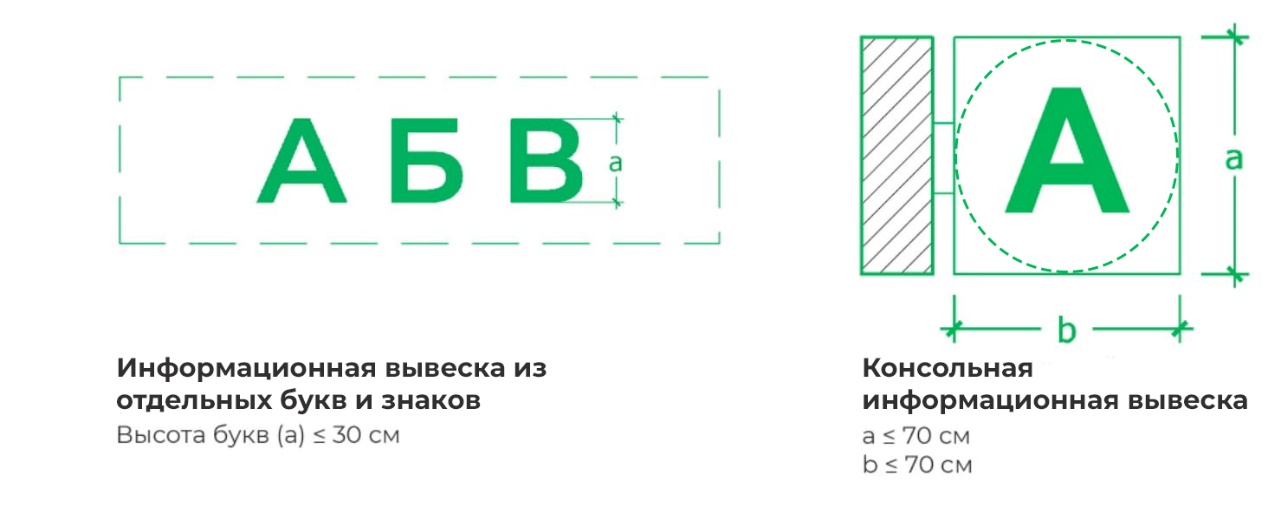 Допустимые размеры консольной информационной вывески 70 х 70 см.7. Информационные конструкции, допустимые в границах территории исторического поселения регионального значения город Краснодар Краснодарского края:- информационная вывеска из отдельных букв и знаков,- консольная информационная вывеска.7.1. Колористическое решение, применяемое при размещении информационных конструкцийНа территории исторического поселения регионального значения город Краснодар Краснодарского края на фасадах зданий, строений и сооружений размещать информационные вывески из отдельных букв и знаков и консольные информационные вывески в соответствии с колористическим решением согласно каталогу цветов по RAL CLASSIC в следующих цветах: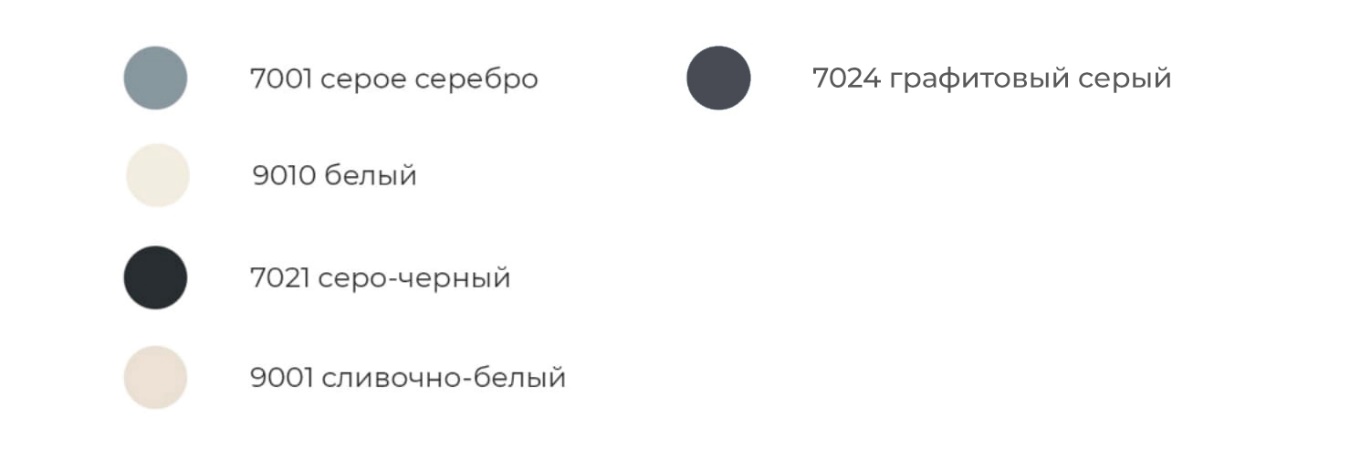 8. Размещение информационных конструкций на фасадах многоквартирных жилых домов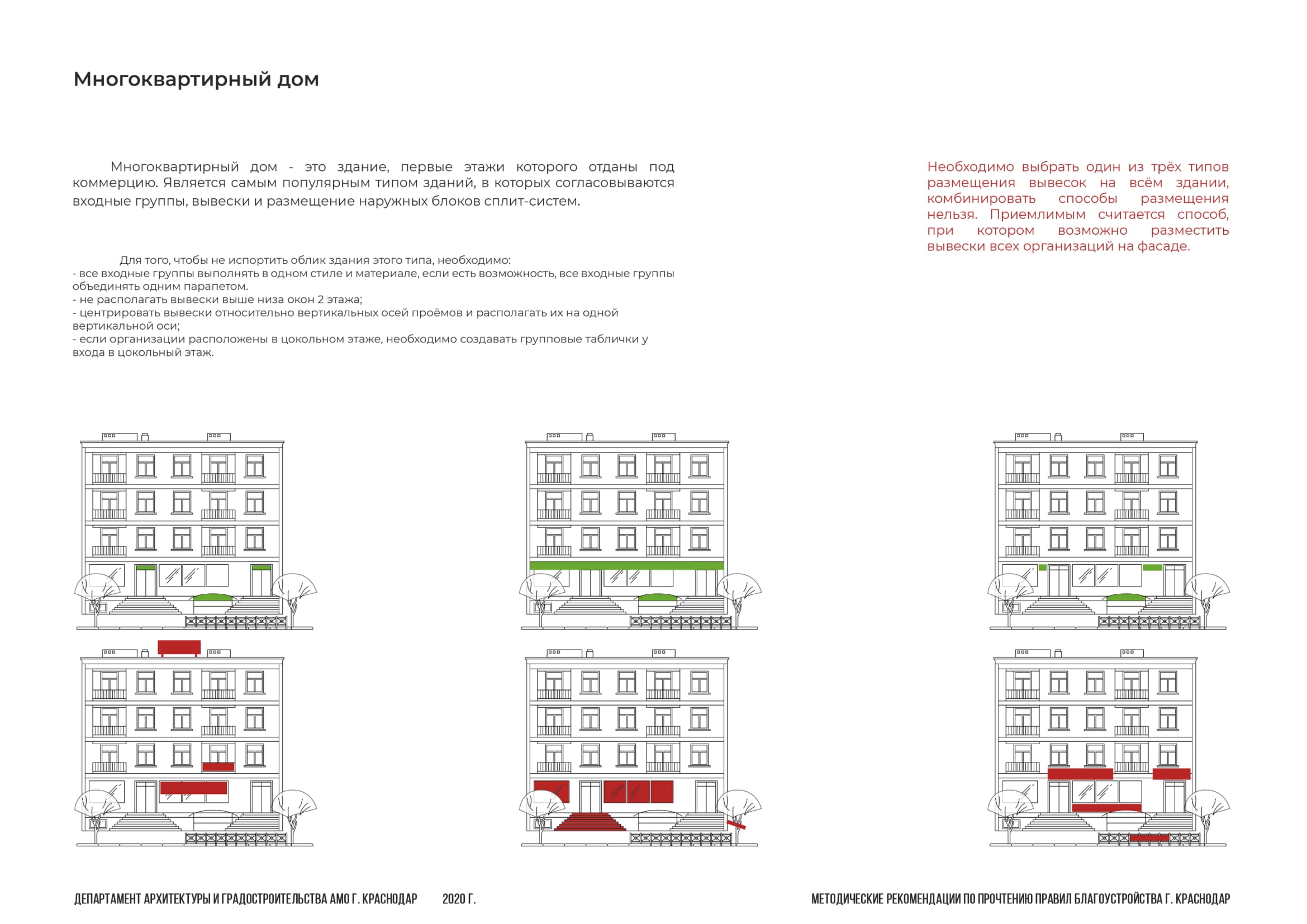 9. Размещение информационных конструкций помещений, расположенных в цокольных этажах 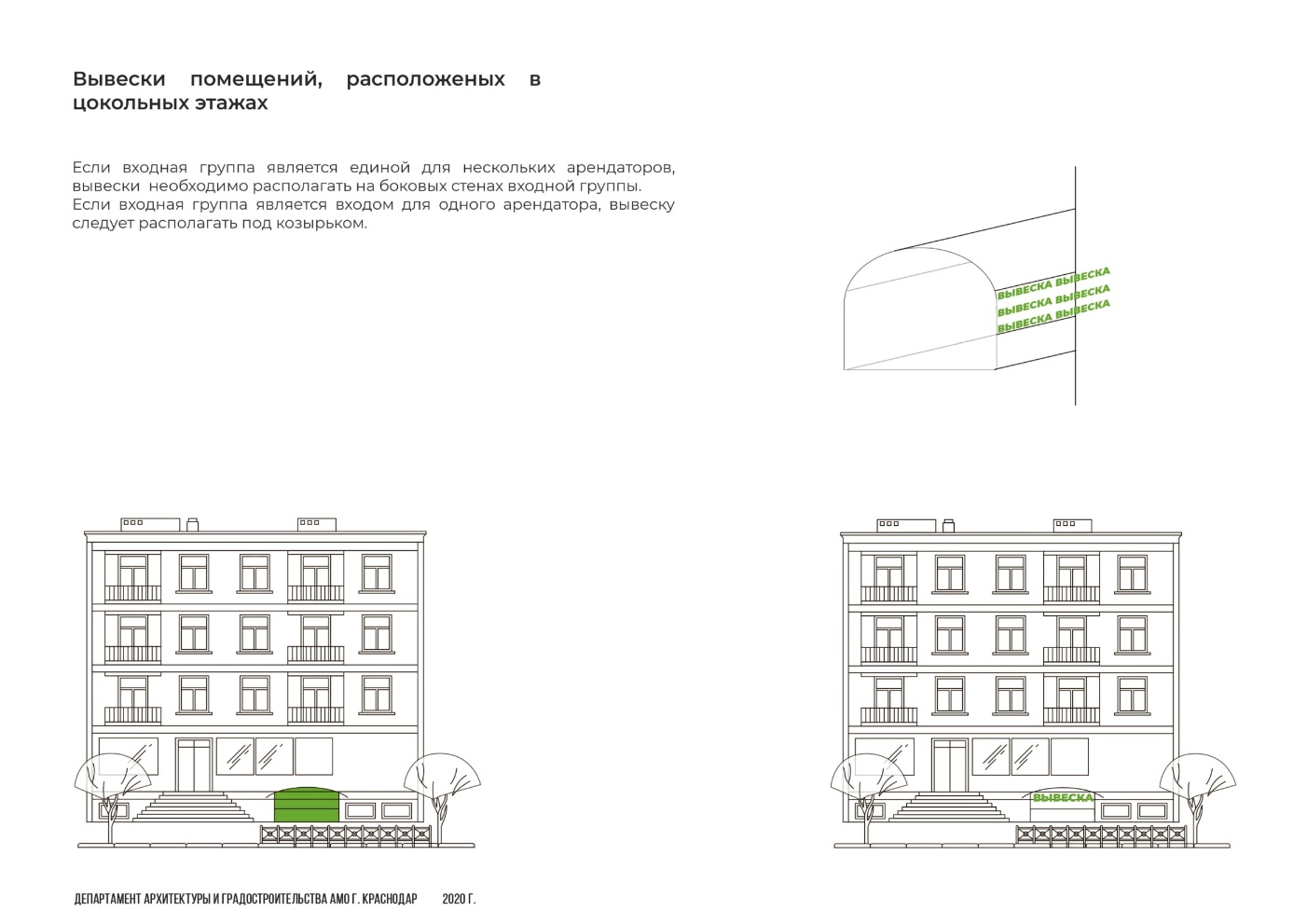 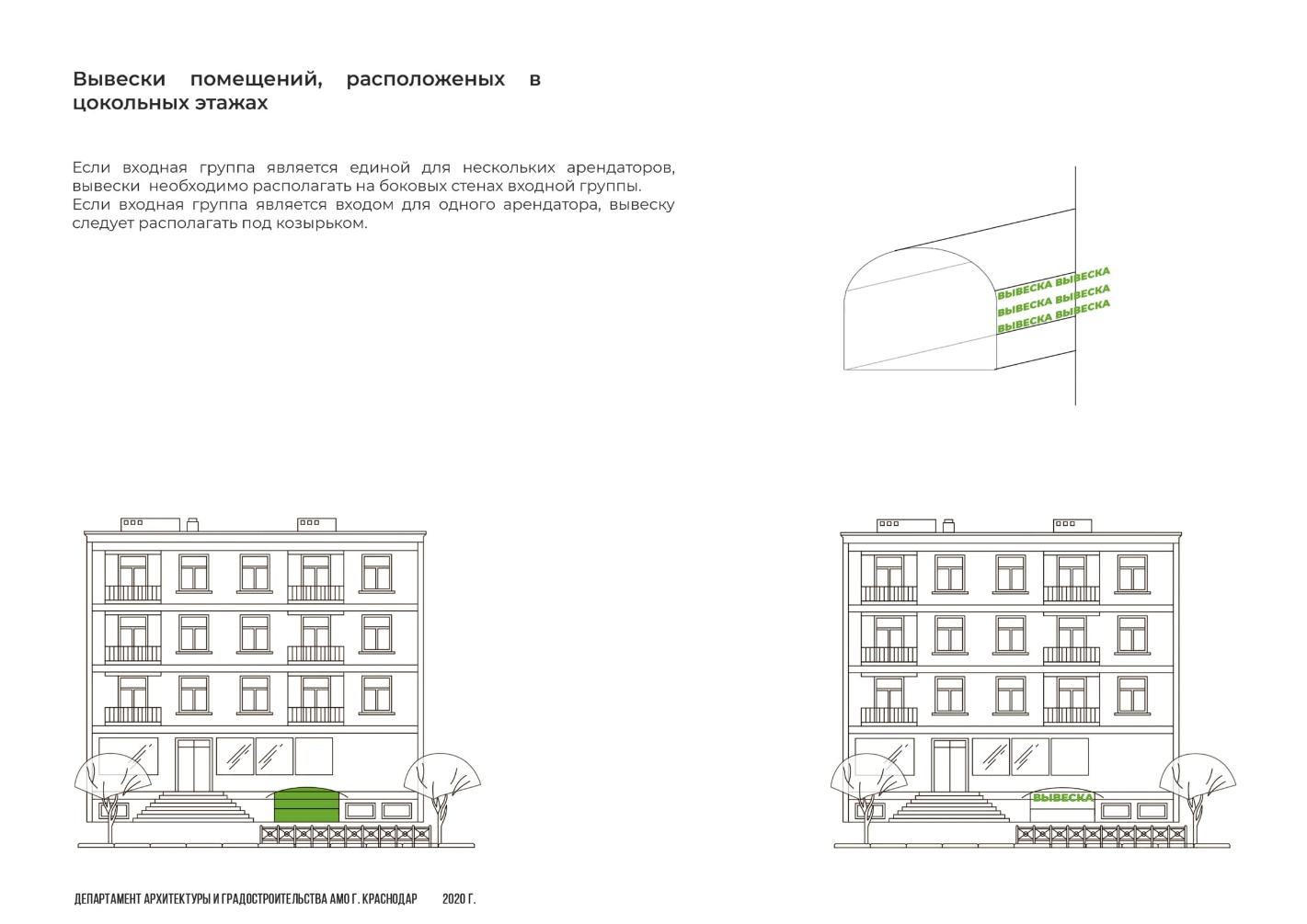 Условные обозначения:    – допустимое размещение информационных конструкций;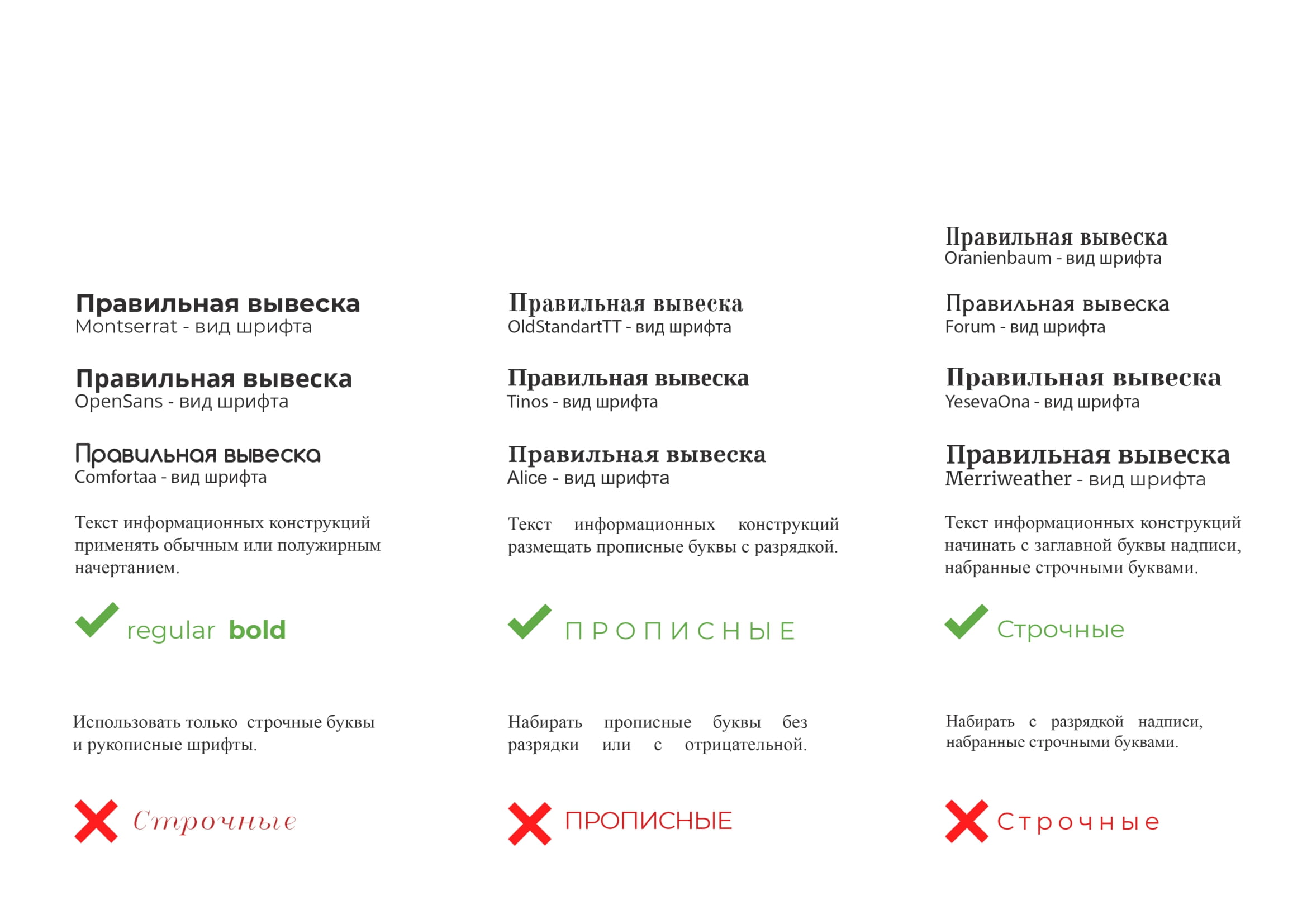                 – недопустимое размещение информационных конструкций.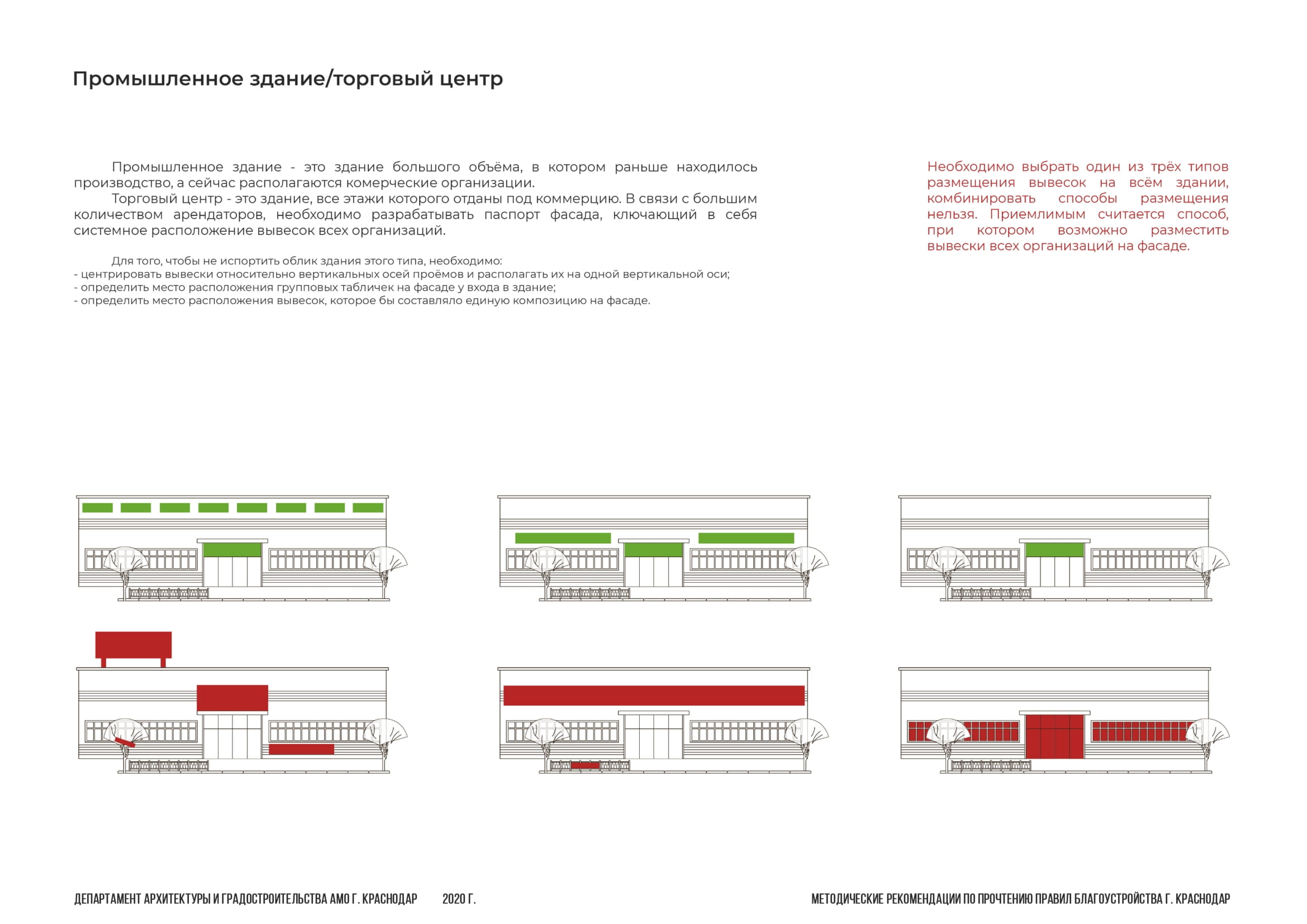 10. Размещение информационных конструкций на фасадах торговых центров (комплексов)В соответствии с пунктом 19.2.3.3 настоящих Правил благоустройства.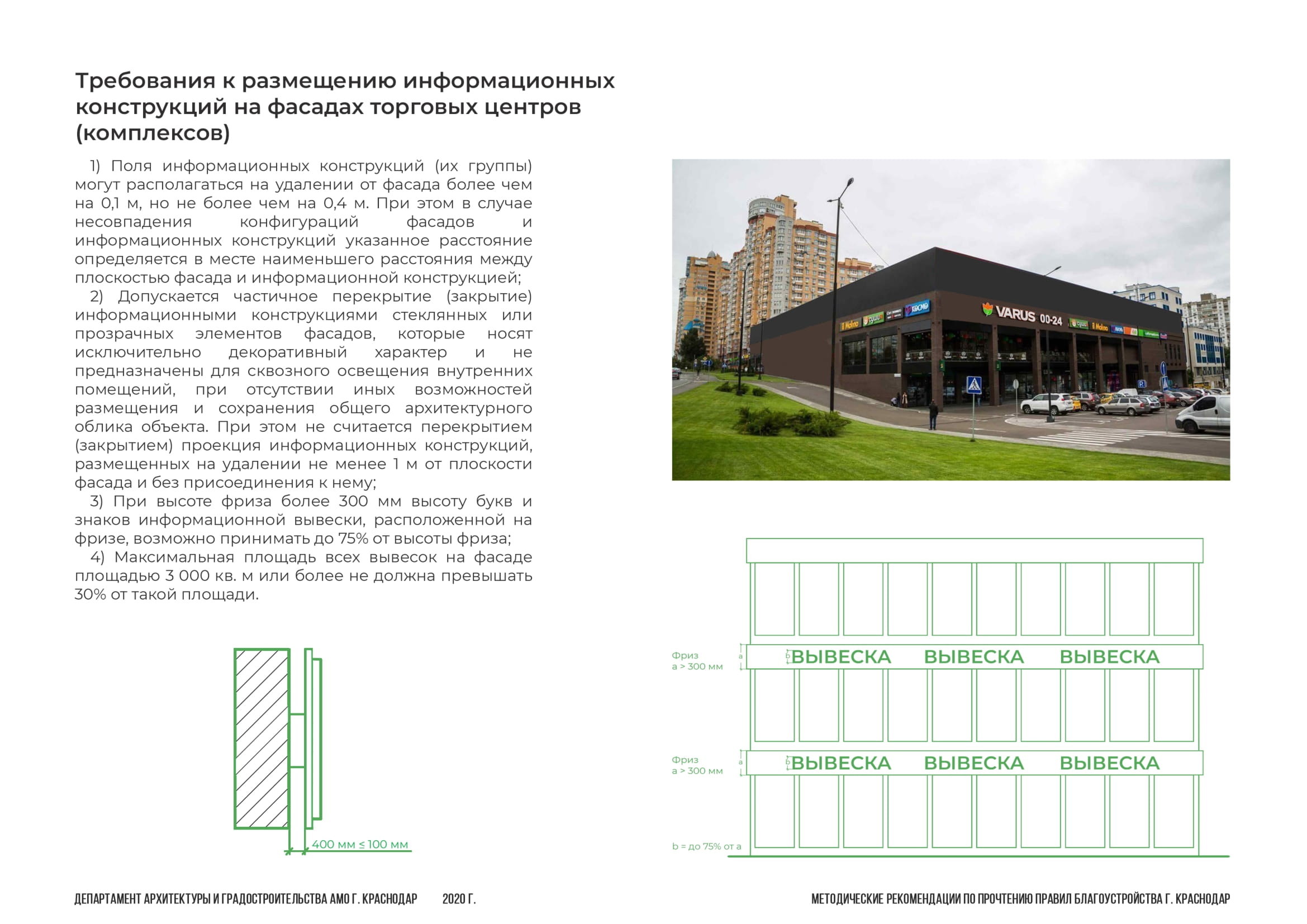 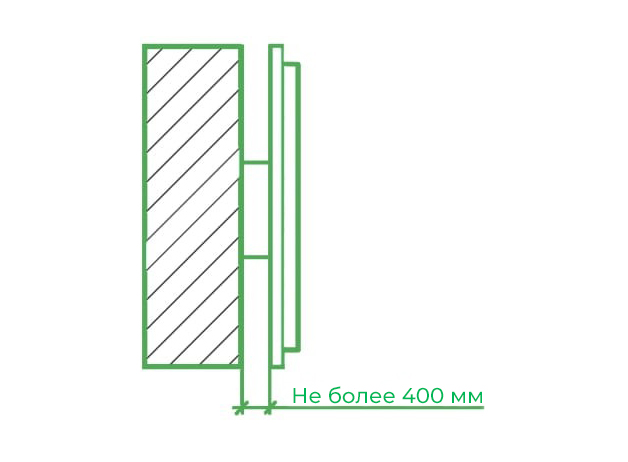 11. Размещение информационных конструкций на фасадах офисных зданий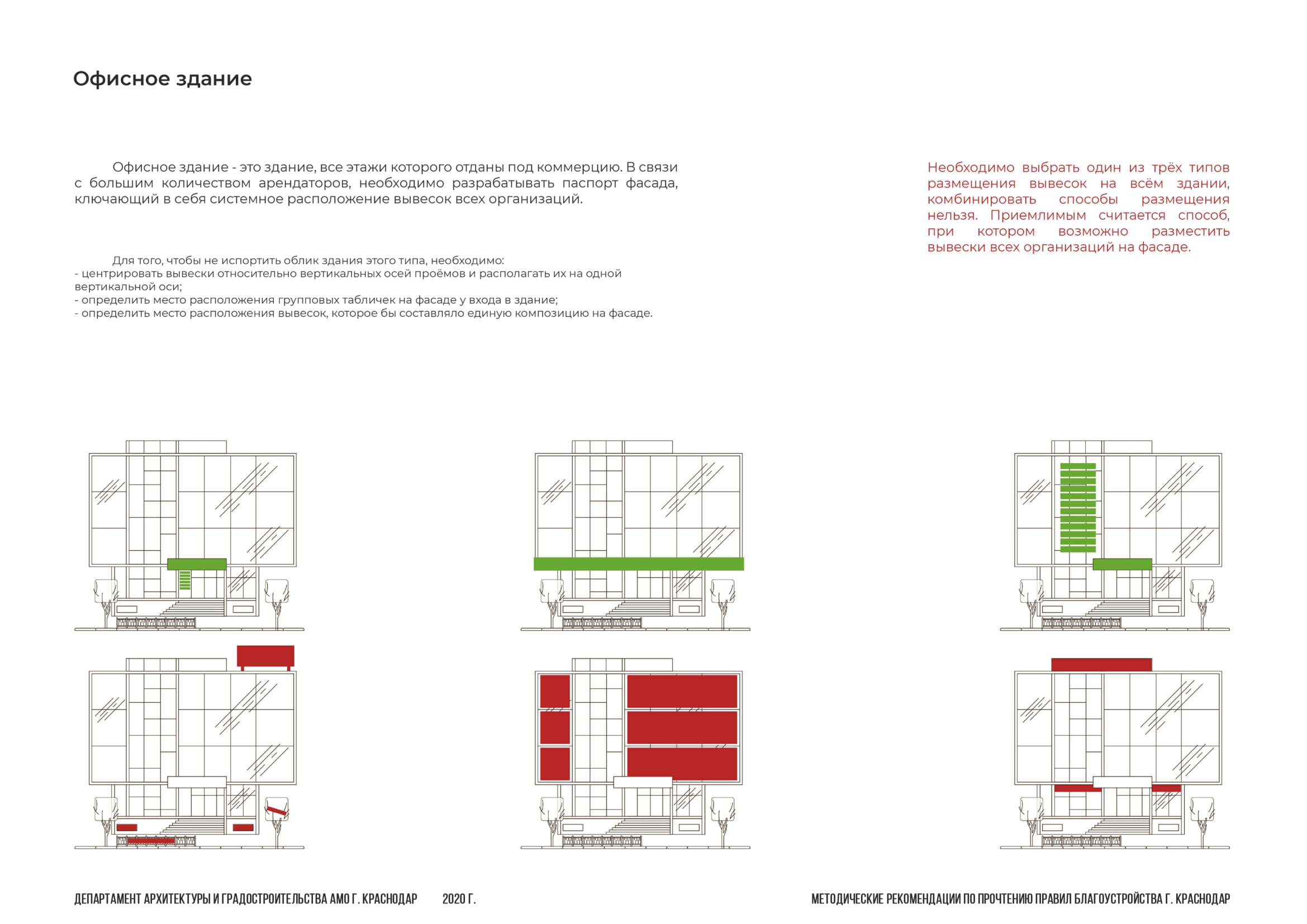 Условные обозначения:    – допустимое размещение информационных конструкций;    – недопустимое размещение информационных конструкций.12. Размещение информационных конструкций на промышленных зданиях/торговых центрахУсловные обозначения:                – допустимое размещение информационных конструкций;                – недопустимое размещение информационных конструкций.13. Наименование шрифта, применяемого при размещении информационных конструкций13.1. Варианты применения типов шрифта информационных конструкций13.2. Запрещается применение следующих типов шрифта».